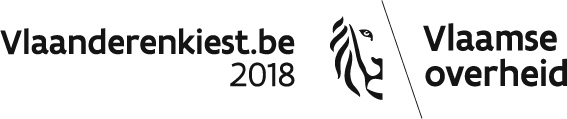 Gemeenten met 5000 of meer inwonersAan de kiezers van de gemeente ..........................................Gemeentelijk hoofdbureauGEMEENTERAADSVERKIEZINGENVAN 14 OKTOBER 2018________BERICHTDe voorzitter van het gemeentelijk hoofdbureau deelt de gemeenteraadskiezers van de gemeente Laakdal mee dat hij de voordrachten van kandidaten in ontvangst zal nemen op zaterdag 15 september 2018 (29ste dag voor de verkiezingen), van 9 uur tot 12 uur en van 13 uur tot 16 uur, op het volgende adres:Gemeentehuis LaakdalMarkt 192430 LaakdalVoordrachtsakten die na die datum worden ingediend, zijn niet ontvankelijk.De kandidaten die de voordrachtsakten hebben ingediend, kunnen ter plaatse inzage krijgen van alle ingediende voordrachtsakten. Ze kunnen hun opmerkingen schriftelijk aan het gemeentelijk hoofdbureau meedelen.De voordrachtsakten liggen op de volgende dagen ter inzage:op zaterdag 15 september 2018, van 9 uur tot 12 uur en van 13 tot 18 uur;op maandag 17 september 2018, van 13 tot 16 uur.Op dinsdag 18 september 2018 (26ste dag voor de verkiezingen), tussen 13 en 16 uur, kunnen de personen die een aanvaarde of afgewezen lijst hebben ingediend, een met redenen omkleed bezwaarschrift tegen de aanvaarding van een of meer kandidaten indienen. Bij hun afwezigheid kan ook een van de kandidaten die op een aanvaarde of afgewezen lijst staat, een dergelijk bezwaarschrift indienen. Het bezwaarschrift wordt tegen ontvangstbewijs aan de voorzitter van het gemeentelijk hoofdbureau overhandigd.Op donderdag 20 september 2018 (24ste dag voor de verkiezingen), tussen 14 en 16 uur, kunnen de personen die een aanvaarde of afgewezen lijst hebben ingediend, een memorie indienen tot betwisting van de onregelmatigheden waarmee bij de voorlopige afsluiting van de kandidatenlijst rekening is gehouden of die de dag na de afsluiting van de kandidatenlijst ingeroepen zijn. Als die onregelmatigheid te maken heeft met de onverkiesbaarheid van een kandidaat, kan een memorie worden ingediend met inachtneming van dezelfde regels. Bij hun afwezigheid kan ook een van de kandidaten die op een aanvaarde of afgewezen lijst staat, een dergelijke memorie indienen. De memorie wordt tegen ontvangstbewijs bij de voorzitter van het gemeentelijk hoofdbureau ingediend.Dezelfde personen kunnen tot 16 uur op donderdag 20 september 2018 bij de voorzitter van het gemeentelijk hoofdbureau een verbeteringsakte indienen.Het gemeentelijk hoofdbureau komt samen op donderdag 20 september 2018, om 16 uur. Tijdens die vergadering doet het gemeentelijk hoofdbureau uitspraak over de bezwaren en de neergelegde akten, en sluit het de kandidatenlijst definitief af. De personen die een lijst hebben ingediend, mogen die vergadering bijwonen. Alleen als de indieners van de lijsten niet aanwezig zijn, kunnen de kandidaten die op dinsdag 18 september 2018 een bezwaarschrift hebben ingediend, of die op donderdag 20 september 2018 een memorie of een verbeteringsakte hebben ingediend, aan die vergadering deelnemen.Als de verkiesbaarheid van een kandidaat betwist wordt, mogen die kandidaat en de indiener van het bezwaar in elk geval de vergadering bijwonen, hetzij persoonlijk, hetzij bij gemachtigde. Ook de getuigen die overeenkomstig artikel 77 en artikel 110 van het Lokaal en Provinciaal Kiesdecreet zijn aangewezen, mogen op de vergadering aanwezig zijn. Als er beroep werd aangetekend bij het hof van beroep, vergadert het gemeentelijk hoofdbureau opnieuw op maandag 24 september 2018 (20ste dag voor de verkiezingen), om 18 uur. Tijdens die vergadering worden de verrichtingen uitgevoerd die wegens dat beroep waren uitgesteld.Vanaf dinsdag 25 september 2018 (19de dag voor de verkiezingen) deelt de voorzitter van het gemeentelijk hoofdbureau de officiële kandidatenlijst mee aan de regelmatig voorgedragen kandidaten en eventueel aan de kiezers die hen hebben voorgedragen, als zij daarom vragen. Op dinsdag 9 oktober 2018 (5de dag voor de verkiezingen), van 14 tot 16 uur, neemt de voorzitter van het gemeentelijk hoofdbureau de lijst van de getuigen van de stem- en telbureaus in ontvangst.ONDERRICHTINGEN VOOR DE VOORDRACHT VAN KANDIDATEN______________________De voordrachtsakte moet ondertekend zijn door ten minste één aftredend gemeenteraadslid of door een aantal gemeenteraadskiezers. Hoeveel gemeenteraadskiezers de voordracht moeten ondertekenen, is afhankelijk van het aantal inwoners van de gemeente. Die aantallen zijn als volgt vastgesteld:in gemeenten van 20.000 inwoners en meer: ten minste 100 gemeenteraadskiezers;in gemeenten van 10.000 tot 20.000 inwoners: ten minste 50 gemeenteraadskiezers;in gemeenten van 5000 tot 10.000 inwoners: ten minste 30 gemeenteraadskiezers.De voordrachtsakte bevat de volgende gegevens: de voornaam, eventueel de roepnaam, de achternaam, de geboortedatum, het geslacht, het rijksregisternummer, de hoofdverblijfplaats (volledig adres), de nationaliteit en de handtekening van de kandidaten. De akte vermeldt ook de lijstnaam die boven de kandidatenlijst op het stembiljet moet staan.Bij de voordracht van kandidaten die een beschermde lijstnaam en een gemeenschappelijk volgnummer gebruiken, moet een getuigschrift worden gevoegd van de nationale voorzitter van de politieke formatie of van de door hem gemandateerde. Kandidaten die op het stembiljet vermeld willen worden met hun roepnaam, voegen een akte van bekendheid bij de voordrachtsakte als de roepnaam geen van hun voornamen is of geen afgeleide is van een van hun voornamen. De akte van bekendheid kan afgegeven worden door een vrederechter, een notaris of de burgemeester van de woonplaats van de kandidaat.In voorkomend geval vermeldt de voordrachtsakte ook de voornaam, de achternaam, het rijksregisternummer, de hoofdverblijfplaats, de nationaliteit en de handtekening van de kiezers die de kandidaten voordragen.Op de voordrachtsakte kunnen een getuige en een plaatsvervangend getuige aangewezen worden die de vergaderingen van het gemeentelijk hoofdbureau bijwonen.Er worden 25 mandaten toegekend, zoals is vastgesteld bij besluit van de Vlaamse Regering van 25 mei 2018.De voordracht van de kandidaten wordt tegen ontvangstbewijs aan de voorzitter van het gemeentelijk hoofdbureau overhandigd door: ofwel de eerste kandidaat van de lijst;ofwel de kandidaat die daartoe door de eerste kandidaat van de lijst gemandateerd is.De voordrachtsakte bevat de volgorde waarin de kandidaten zijn voorgedragen.Kandidaten die voorkomen op dezelfde voordrachtsakte, vormen samen één enkele lijst. Een lijst mag niet meer kandidaten bevatten dan er raadsleden verkozen kunnen worden.Op elke lijst mag het verschil tussen het aantal kandidaten van elk geslacht niet groter zijn dan één. De eerste twee kandidaten van elke lijst moeten van verschillend geslacht zijn. Overeenkomstig artikel 23, §1, negende en tiende lid, en artikel 97 van de Gemeentekieswet verklaren de niet-Belgische kandidaten die onderdaan zijn van een lidstaat van de Europese Unie, in de voordrachtsakte:1° dat ze in een lokale basisoverheid van een andere lidstaat van de Europese Unie geen ambt of mandaat uitoefenen dat gelijkwaardig is aan dat van gemeenteraadslid, schepen of burgemeester;2° dat ze in een andere lidstaat van de Europese Unie geen functies uitoefenen die gelijkwaardig zijn met de functies, vermeld in artikel 11 van het Gemeentedecreet;3° dat hun verkiesbaarheidsrecht in hun land van herkomst op de datum van de verkiezingen niet opgeheven of geschorst is. Kandidaten mogen niet voorkomen op meer dan één lijst voor dezelfde verkiezing. Kandidaten die deze verbodsbepaling overtreden, zijn strafbaar met de straffen die zijn vastgesteld in artikel 244 van het Lokaal en Provinciaal Kiesdecreet. Hun naam wordt geschrapt van alle lijsten waarop ze voorkomen.Door de voordrachtsakte te ondertekenen verklaren de kandidaten dat ze:de bepalingen over de beperking en controle van de verkiezingsuitgaven zullen naleven; alle verkiezingsuitgaven en de herkomst van de geldmiddelen zullen aangeven;de identiteit van de natuurlijke personen die giften van 125 euro en meer hebben gedaan, en de identiteit van de ondernemingen, de feitelijke verenigingen en de rechtspersonen die hen gesponsord hebben voor een bedrag van 125 euro en meer, zullen registreren en aangeven.De politieke partijen die een gemeenschappelijk volgnummer en een beschermde lijstnaam hebben gebruikt, geven binnen dertig dagen na de verkiezingen hun verkiezingsuitgaven en de herkomst van de geldmiddelen aan bij de voorzitter van de rechtbank van eerste aanleg van het rechtsgebied waarin de nationale zetel van de partij gevestigd is.De politieke partijen delen de identiteit van de natuurlijke personen die giften van 125 euro en meer hebben gedaan ter financiering van de uitgaven voor verkiezingspropaganda, en de identiteit van de ondernemingen, de feitelijke verenigingen en de rechtspersonen die hen ter financiering van de uitgaven voor verkiezingspropaganda gesponsord hebben voor een bedrag van 125 euro en meer, binnen dertig dagen na de verkiezingen mee aan de Controlecommissie Verkiezingsuitgaven.De lijsttrekker van de andere lijsten of de door de lijsttrekker gemandateerde geeft binnen dertig dagen na de verkiezingen de verkiezingsuitgaven en de herkomst van de geldmiddelen van de lijst en van elke kandidaat aan bij de voorzitter van de rechtbank van eerste aanleg van het rechtsgebied waarin de gemeente ligt. De lijsttrekker of de door de lijsttrekker gemandateerde deelt de identiteit van de natuurlijke personen die ter financiering van de uitgaven voor verkiezingspropaganda giften van 125 euro en meer aan de lijst hebben gedaan, en de identiteit van de ondernemingen, de feitelijke verenigingen en de rechtspersonen die de lijst ter financiering van de uitgaven voor verkiezingspropaganda gesponsord hebben voor een bedrag van 125 euro en meer, binnen dertig dagen na de verkiezingen mee aan de Controlecommissie Verkiezingsuitgaven. De lijsttrekker of de door de lijsttrekker gemandateerde deelt dezelfde gegevens die elke kandidaat heeft geregistreerd voor de financiering van de eigen uitgaven voor verkiezingspropaganda, binnen dertig dagen na de verkiezingen mee aan de Controlecommissie Verkiezingsuitgaven.ONDERRICHTINGEN VOOR DE AANWIJZING VAN GETUIGEN______________________Vijf dagen voor de verkiezingen mag de indiener van een voordrachtsakte één getuige en één plaatsvervangende getuige per stembureau en per telbureau aanwijzen. De voorzitter van het gemeentelijk hoofdbureau neemt de aanstellingen van getuigen voor de stembureaus en de telbureaus G en P in ontvangst op dinsdag 9 oktober 2018, tussen 14 en 16 uur. De getuigen voor een stembureau en voor een telbureau G moeten gemeenteraadskiezers zijn. De getuigen voor een telbureau P moeten provincieraadskiezers zijn. Personen die zich kandidaat stellen voor de verkiezingen, kunnen ook als getuige of plaatsvervangende getuige worden aangewezen.De indiener van een voordrachtsakte beslist voor elke getuige in welk stembureau of telbureau hij tijdens de duur van de verrichtingen zijn opdracht zal vervullen. De indiener brengt de getuigen daarvan zelf op de hoogte. Die kennisgeving wordt mee ondertekend door de voorzitter van het gemeentelijk hoofdbureau.Op de voordrachtsakte van kandidaten voor de gemeenteraadsverkiezingen kan een lijst een getuige en een plaatsvervangende getuige aanwijzen voor de vergaderingen van het gemeentelijk hoofdbureau. Die getuigen hebben het recht om hun opmerkingen in de processen-verbaal te laten opnemen.